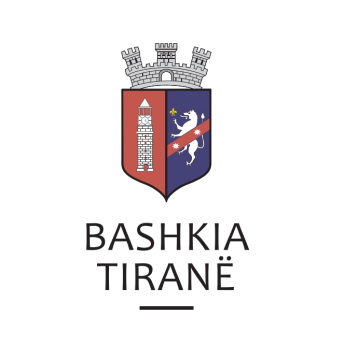      R  E  P U  B  L  I  K  A    E   S  H  Q  I  P  Ë  R  I  S  Ë
  BASHKIA TIRANË
DREJTORIA E PËRGJITHSHME PËR MARRËDHËNIET ME PUBLIKUN DHE JASHTË
DREJTORIA E KOMUNIKIMIT ME QYTETARËTLënda: Kërkesë për publikim lidhur me shpalljen për Ekzekutim Vullnetar.Pranë Bashkisë Tiranë ka ardhur kërkesa për shpallje nga Përmbaruese Gjyqësore Private “Ensola Kuçi”, në lidhje me shpalljen për ekzekutim vullnetar për debitorin Shoqëria “Driza” sh.p.k., përfaqësuar nga z. Hasim Emin Ceka.Ju sqarojmë se të dhënat si më poshtë:Kreditor:    Agjencia e Trajtimit të Kredive.Debitor:      Shoqëria “Driza” sh.p.k., përfaqësuar nga z. Hasim Emin Ceka.Objekti:      Kthim shumeDrejtoria e Komunikimit me Qytetarët ka bërë të mundur afishimin e shpalljes për Përmbaruesen Gjyqësore Private “Ensola Kuçi”, në tabelën e shpalljeve të Sektorit të Informimit dhe Shërbimeve për Qytetarët pranë Bashkisë  Tiranë.     R  E  P U  B  L  I  K  A    E   S  H  Q  I  P  Ë  R  I  S  Ë
  BASHKIA TIRANË
DREJTORIA E PËRGJITHSHME PËR MARRËDHËNIET ME PUBLIKUN DHE JASHTË
DREJTORIA E KOMUNIKIMIT ME QYTETARËTLënda: Kërkesë për publikim lidhur me shpalljen për komunikim dhe lajmërim përmes afishimit.Pranë Bashkisë Tiranë ka ardhur kërkesa për shpallje nga Zyra Përmbarimore “Ardael” sh.p.k., në lidhje me shpalljen e njoftimit për komunikim dhe lajmërim përmes afishimit për debitorin z. Anton Gjok Deda (Lesaj).Debitor:                    Anton Gjok Deda (Lesaj)Kreditor:                  Banka Kombëtare Tregtare sh.a.Objekt:                     Kthim kredie bankare.      Drejtoria e Komunikimit me Qytetarët ka bërë të mundur afishimin e shpalljes për Zyrën Përmbarimore “Ardael” sh.p.k., në tabelën e shpalljeve të Sektorit të Informimit dhe Shërbimeve për Qytetarët pranë Bashkisë Tiranë.     R  E  P U  B  L  I  K  A    E   S  H  Q  I  P  Ë  R  I  S  Ë
  BASHKIA TIRANË
DREJTORIA E PËRGJITHSHME PËR MARRËDHËNIET ME PUBLIKUN DHE JASHTË
DREJTORIA E KOMUNIKIMIT ME QYTETARËTLënda: Kërkesë për publikim lidhur me shpalljen e ankandit publik.Pranë Bashkisë Tiranë ka ardhur kërkesa për shpallje nga Shërbimi Përmbarimor Ergys Sinani, në lidhje me ankandin për pasurinë e paluajtshme për debitorin shoqëria “Rian-M” sh.p.k, debitorët solidarë z. Martin Baraj, “Martin Baraj” Person Fizik, znj. Marsida Spahiu, shoqëria “SMD” sh.p.k, znj. Albana Çelosmani dhe hipotekuesit z. Besnik Spahiu dhe znj. Vjollca Spahiu.Ju sqarojmë se të dhënat e pronës janë si më poshtë: Apartament, pasuria nr. 305/316+1-31, vol. 75, faqe 80, ZK 3866, me sip. 127.90 m2, ZVRPP TiranëAdresa:		Rruga “Yzberisht”, TiranëÇmimi fillestar: 	42,974,4 EuroGarazh, pasuria nr. 305/316-G19, vol. 74, faqe 240, ZK 3866, me sip. 25 m2, ZVRPP TiranëAdresa:		Rruga “Yzberisht”, TiranëÇmimi fillestar: 	21,271,04 EuroGarazh, pasuria nr. 305/316-G18, vol. 74, faqe239, ZK 3866, me sip. 25 m2, ZVRPP TiranëAdresa:		Rruga “Yzberisht”, TiranëÇmimi fillestar: 	4,480 EuroGarazh, pasuria nr. 106/65+1-9, vol. 29, faqe 156, ZK 1791, me sip. 84.41 m2, ZVRPP TiranëAdresa:		Rruga “Yzberisht”, TiranëÇmimi fillestar: 	4,480 EuroDrejtoria e Komunikimit me Qyetarët ka bërë të mundur afishimin e shpalljes për Shërbimin Përmbarimor Ergys Sinani, në tabelën e shpalljeve të Sektorit të Informimit dhe Shërbimeve për Qytetarët pranë Bashkisë Tiranë.      R  E  P U  B  L  I  K  A    E   S  H  Q  I  P  Ë  R  I  S  Ë
  BASHKIA TIRANË
DREJTORIA E PËRGJITHSHME PËR MARRËDHËNIET ME PUBLIKUN DHE JASHTË
DREJTORIA E KOMUNIKIMIT ME QYTETARËTLënda: Kërkesë për publikim lidhur me shpalljen për Ekzekutim Vullnetar.Pranë Bashkisë Tiranë ka ardhur kërkesa për shpallje nga Studio Përmbarimore “DE NOVO” sh.p.k., në lidhje me shpalljen e lajmërimit për ekzekutim vullnetar, për debitorin shoqëria “WiLBe Mineral&Mining Investment Co” sh.p.k., me administrator z. William Chiu.Lajmërim për ekzekutim vullnetar:Kreditor:        Agjencia Kombëtare e Burimeve Natyrore (AKBN) Debitor:          Shoqëria “WiLBe Mineral&Mining Investment Co” sh.p.k.Objekti:         Likujdim gjobe.Drejtoria e Komunikimit me Qyetarët ka bërë të mundur afishimin e shpalljes për Studion Përmbarimore “DE NOVO” sh.p.k., në tabelën e shpalljeve të Sektorit të Informimit dhe Shërbimeve për Qytetarët pranë Bashkisë Tiranë.     R  E  P U  B  L  I  K  A    E   S  H  Q  I  P  Ë  R  I  S  Ë
  BASHKIA TIRANË
DREJTORIA E PËRGJITHSHME PËR MARRËDHËNIET ME PUBLIKUN DHE JASHTË
DREJTORIA E KOMUNIKIMIT ME QYTETARËTLënda: Kërkesë për publikim lidhur me shpalljen për Ekzekutim Vullnetar.Pranë Bashkisë Tiranë ka ardhur kërkesa për shpallje nga Studio Përmbarimore “DE NOVO” sh.p.k., në lidhje me shpalljen e lajmërimit për ekzekutim vullnetar, për debitorin shoqëria “ALB-XHOI” sh.p.k., me administrator z. Yingchun Yaiging Song.Lajmërim për ekzekutim vullnetar:Kreditor:        Agjencia Kombëtare e Burimeve Natyrore (AKBN) Debitor:          Shoqëria “ALB-XHOI” sh.p.k., me administrator z. Yingchun Yaiging Song.Objekti:         Likujdim gjobe.Drejtoria e Komunikimit me Qyetarët ka bërë të mundur afishimin e shpalljes për Studion Përmbarimore “DE NOVO” sh.p.k., në tabelën e shpalljeve të Sektorit të Informimit dhe Shërbimeve për Qytetarët pranë Bashkisë Tiranë.     R  E  P U  B  L  I  K  A    E   S  H  Q  I  P  Ë  R  I  S  Ë
  BASHKIA TIRANË
DREJTORIA E PËRGJITHSHME PËR MARRËDHËNIET ME PUBLIKUN DHE JASHTË
DREJTORIA E KOMUNIKIMIT ME QYTETARËTLënda: Kërkesë për publikim lidhur me shpalljen për Ekzekutim Vullnetar.Pranë Bashkisë Tiranë ka ardhur kërkesa për shpallje nga Studio Përmbarimore “DE NOVO” sh.p.k., në lidhje me shpalljen e lajmërimit për ekzekutim vullnetar, për debitorin shoqëria “WiLBe Mineral&Mining Investment Co” sh.p.k., me administrator z. William Chiu.Lajmërim për ekzekutim vullnetar:Kreditor:        Agjencia Kombëtare e Burimeve Natyrore (AKBN) Debitor:          Shoqëria “WiLBe Mineral&Mining Investment Co” sh.p.k.Objekti:         Likujdim gjobe.Drejtoria e Komunikimit me Qyetarët ka bërë të mundur afishimin e shpalljes për Studion Përmbarimore “DE NOVO” sh.p.k., në tabelën e shpalljeve të Sektorit të Informimit dhe Shërbimeve për Qytetarët pranë Bashkisë Tiranë.     R  E  P U  B  L  I  K  A    E   S  H  Q  I  P  Ë  R  I  S  Ë
  BASHKIA TIRANË
DREJTORIA E PËRGJITHSHME PËR MARRËDHËNIET ME PUBLIKUN DHE JASHTË
DREJTORIA E KOMUNIKIMIT ME QYTETARËTLënda: Kërkesë për publikim lidhur me shpalljen për Ekzekutim Vullnetar.Pranë Bashkisë Tiranë ka ardhur kërkesa për shpallje nga Studio Përmbarimore “DE NOVO” sh.p.k., në lidhje me shpalljen e lajmërimit për ekzekutim vullnetar, për debitorin shoqëria “S.E.A” sh.p.k., me administrator z. Edmond Legisi dhe z. Edmond Nikolle Legisi.Lajmërim për ekzekutim vullnetar:Kreditor:        Agjencia Kombëtare e Burimeve Natyrore (AKBN) Debitor:          Shoqëria “S.E.A” sh.p.k., me administrator z. Edmond LegisiObjekti:         Likujdim gjobe.Drejtoria e Komunikimit me Qyetarët ka bërë të mundur afishimin e shpalljes për Studion Përmbarimore “DE NOVO” sh.p.k., në tabelën e shpalljeve të Sektorit të Informimit dhe Shërbimeve për Qytetarët pranë Bashkisë Tiranë.     R  E  P U  B  L  I  K  A    E   S  H  Q  I  P  Ë  R  I  S  Ë
  BASHKIA TIRANË
DREJTORIA E PËRGJITHSHME PËR MARRËDHËNIET ME PUBLIKUN DHE JASHTË
DREJTORIA E KOMUNIKIMIT ME QYTETARËTLënda: Kërkesë për publikim lidhur me shpalljen për “Ekzekutim Vullnetar”.Pranë Bashkisë Tiranë ka ardhur kërkesa për shpallje nga Shoqëria Përmbarimore “REAL BAILIFF SERVICE” sh.p.k., në lidhje me shpalljen për ekzekutim vullnetar për debitorin z.  Kledi Isa Frakulla, z. Elis Pandeli Tego dhe shoqërinë “PHONETICA DATA GROUP” sh.p.k.Lajmërim për ekzekutim vullnetar detyrimi:Debitor:          Kledi Isa Frakulla, Elis Pandeli Tego, Shoqëria “PHONETICA                        DATA GROUP” sh.p.k.Kreditor:        Ergys Taulla MesutllariObjekt:            Kthim shumeDrejtoria e Komunikimit me Qytetarët ka bërë të mundur afishimin e shpalljes për Shoqëria Përmbarimore “REAL BAILIFF SERVICE” sh.p.k., në tabelën e shpalljeve të Sektorit të Informimit dhe Shërbimeve për Qytetarët pranë Bashkisë Tiranë.